Rešitve za sredo, 13. 5. 2020MATvrstica: 163                             175, ost. 2                      142, ost. 2vrstica: 148, ost. 3                 134, ost. 1                      161, ost. 3vrstica: 408, ost. 3                 206, ost.1      ¸                132, ost. 1               SLJ K/H1. Usedel se bom k/h Katji.2. Med igro sem se postavila k/h steni. 3. Čez počitnice bom šel k/h babici na vikend.4. Z zanimanjem sem se premaknila k/h policistu. 5. K/H njej ne bom šel nikoli več!6. Žogo sem pospravila k/h gumitvistu. Na katero črko se začneta besedi, ki si ju težje prebral/-a z besedo k? ___k in g____b) Vstavi k ali h.Poslali so me __h__ gospe Košir.Z družino smo odšli __k__ daljnim sorodnikom.Mami je __k__ juhi postregla še solato.__H__  kosilnici sem prislonil še grablje.Sestro sem peljal __k__ jezeru.SLJ-DZRešitve: 19. poglavje https://www.devetletka.net/index.php?r=downloadMaterial&id=29301&file=1DOBILI STE ŽE NAVODILA ZA PRIPRAVO GOVORNEGA NASTOPA. Z OCENJEVANJEM (PREKO VIBRA) BOMO ZAČELI NASLEDNJI ČETRTEK, 21. 5. ČE BI SE KDO JAVIL PREJ, MI TO DAN PREJ SPOROČITE. MAT Danes bomo spoznali, kako delimo v primerih, ko je prva števka deljenca manjša od delitelja. Takrat vzamemo prvi dve števki!!!!Reši naloge v DZ/ 68 Če pišeš z manjšo pisavo, rešuj v DZ, sicer pa v zvezek.NITPONOVIMO O ELEKTRIKI1. Poglej si vsebine in slikovno gradivo z nalogami-glej kazalo:-Od elektrarne do vtičnice-Električni krogPo straneh se pomikaš s puščico desno spodaj.https://eucbeniki.sio.si/nit4/1374/index.html2. Preizkusi se v nalogah na spodnjih povezavah.https://www.thatquiz.org/sl/practicetest?1x6esnjynvdhhttps://uciteljska.net/kvizi/HotPot/ELEKTRIKA/Elektrika-okrog-nas.htm3. SEDAJ PA ŠE PISNO ODGOVORI NA VPRAŠANJA-odgovore zapisuj v zvezek.1.Katere vrste elektrarn poznaš?______________________________________________________________________________________________________________________________________2. Kako pride elektrika do naših stanovanj?_________________________________________________________________________________________________________________________________________________________________________________________________________3. Dopolni.                                 							 Da bo žarnica zasvetila, mora biti električni krog  ____________________  . Preprost električni krog je sestavljen iz ____________________, ___________________ in ________________. Nekatere snovi zelo dobro prevajajo elektriko, pravimo jim ______________________ . Snovi, ki ne prevajajo elektrike, pa so______________ 4. Obkroži snovi, ki ne prevajajo elektrike.  les        	 zlato       	  baker              steklo              guma               plastika            5. Kako lahko varčujemo z elektriko? Naštej dva primera. 			_________________________________________________________________________________________________________________________________________________________________________________________________________6.Nariši shemo električnega kroga z baterijo in stikalom, v katerem žarnica sveti. Uporabi dogovorjene simbole.                                			 7. Pobarvaj žarnice, za katere misliš, da bodo svetile.     		  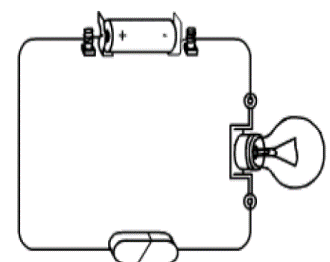 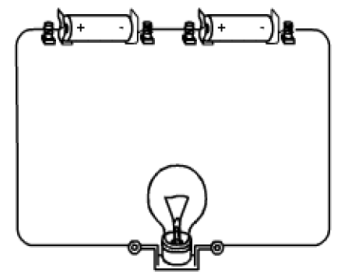 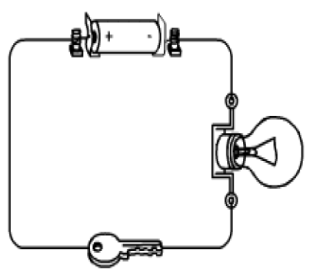 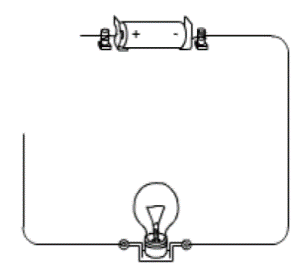            radirka8. Naštej  dva primera, ko lahko pride do nesreče pri rabi električnih naprav.         						 			                                                 ______________________________________________________________________________________________________________________________________9. Nariši kabel in ga opiši.______________________________________________________________________________________________________________________________________10. Opiši vlogo stikala.___________________________________________________________________OB UČBENIKU PREVERI SVOJE ODGOVORE.DRU V Sloveniji veliko ljudi živi na podeželju – na vasi.V UČ. preberi besedilo na str. 42,43. Preberi in preglej tudi priloženo besedilo.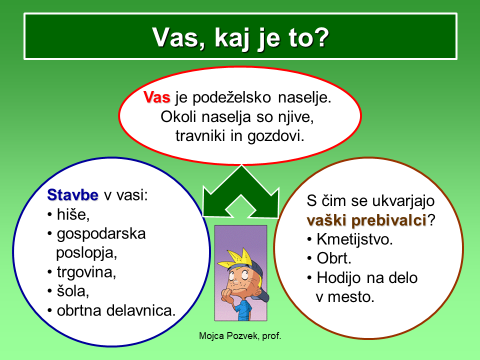 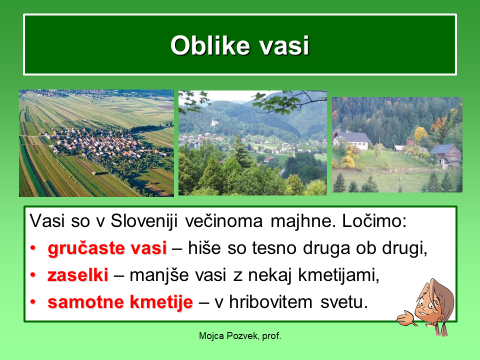 ŽIVIM NA VASI1. V zvezek naredi miselni vzorec o vasi in ga dopolni. Pomagaj si z učbenikom za družbo na straneh 42 in 43. Miselni vzorec naj sestavljajo naslednji kriteriji:V zvezek:Reši v DZ str. 71/ 1, 2          DZ str.72/3, 4SLJSvojega očeta lahko pokličeš : ati ali oči. Obe besedi imata enak pomen. Kako ga ti kličeš?Razmišljaj o pozdravih in reši naloge v DZ str. 30 / 1, 2, 3, 4 ( zgoraj)Preberi besedilo str.30/1 ( rumeni okvir)Reši naloge v DZ str. 31 / 2, 3, 4, 5Odpri povezavo in reši naloge.https://www.thatquiz.org/sl/practicetest?1y844lbx78rqŠPOGimnastične vajeSkok v daljino z zaletomzalet (zalet naj bo kratek, ob koncu zaleta mora imeti skakalec maksimalno hitrost),odriv (odrivamo se z vedno isto (odrivno) nogo, odriv je silovit, pri tem si pomagamo z rokami – močno zamahnemo navzgor),let (roki sta navzgor, trebuh potisneš naprej),doskok (nogi potisneš naprej, pristaneš na obe nogi).Pri skakanju so pozorni na izvedbo skoka – predvsem na enonožni odriv in sonožni doskok.https://www.youtube.com/watch?v=9pVAsAZWK3oSkakanje čez "potok"Na tla položimo dve vrvi. Na eni strani naj bosta oddaljeni 1,5 m, na drugi pa 3 metre. Učenci z zaletom preskakujejo potok. Začnejo na ožjem delu, nato nadaljujejo na širšem delu. 3 47:7=49-21 8 67P:469.7-63    3434 ost.+ 4   347